_________________Plenipotentiary Conference (PP-22)
Bucharest, 26 September – 14 October 2022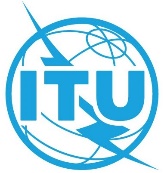 PLENARY MEETINGDocument 39-E26 May 2022Original: EnglishReport by the CouncilReport by the CouncilREPORT OF THE COUNCIL WORKING GROUP
FOR STRATEGIC AND FINANCIAL PLANS 2024-2027 (CWG-SFP)REPORT OF THE COUNCIL WORKING GROUP
FOR STRATEGIC AND FINANCIAL PLANS 2024-2027 (CWG-SFP)Further to the discussions held during the 2022 Session of the Council, the report of the Council Working Group for Strategic and Financial Plans 2024-2027 (CWG-SFP) is transmitted to the Plenipotentiary Conference as follows:Addendum 1 to Document 39: Draft Annex 1 to Resolution 71: ITU Strategic Plan 2024-2027Addendum 2 to Document 39: Draft Annex 2 to Resolution 71: Situational AnalysisAddendum 3 to Document 39: Draft Annex 3 to Resolution 71: Glossary of termsAddendum 4 to Document 39: Proposed draft text of the body of Resolution 71 (Rev. Bucharest, 2022)For information, the Summary record of the fifth Plenary meeting of the 2022 Session of the Council can be found in Document C22/90.